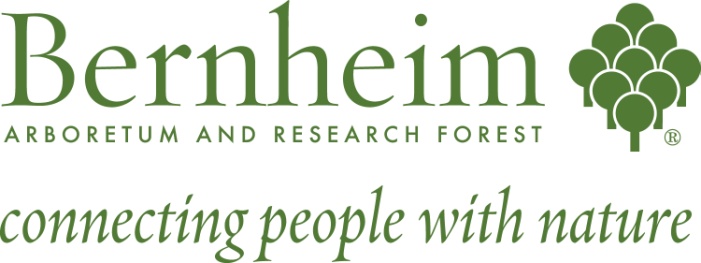 Bernheim Natural Areas InternshipSITE SUPERVISOR: Forest Manager, Andrew Berry	REPORTS: Forest ManagerPROJECT SUMMARY DUTIES KNOWLEDGE, TRAINING & SKILLS   Internship Timeline and Required Hours/Work Schedule40 hours a week/ 12 week durationStart and end dates negotiableDeadline to apply:                                                                                                                                                           No deadline, we are always looking for good applicants. For application, please click on link located on our webpage:       Send completed applications to Lorie Messer: lmesser@bernheim.org